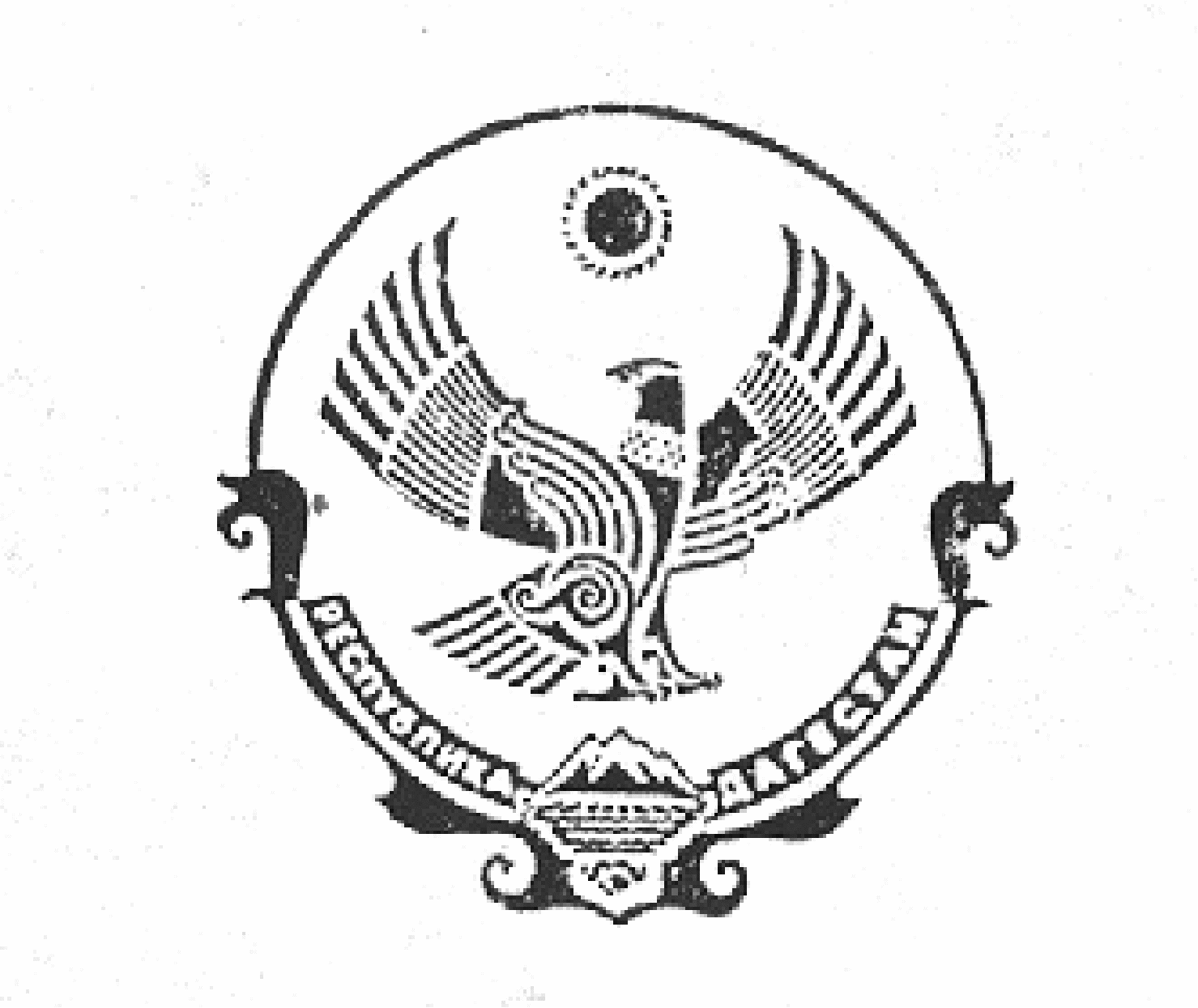 Р Е С П У Б Л И К А   Д А Г Е С Т А НМКОУ «Арчибская СОШ им.М.И.Садикова»  368457 ,РД  Чародинский район , с. Арчиб                                                                                                                                  Отчет о проведении мероприятий, посвященных празднованию Дня Конституции РФ.Пояснительная записка:  с 1 по 12 декабря в школе были проведены  единые уроки посвященные празднованию Дня Конституции РФ. Целью мероприятий было  гражданско - правовое воспитание, воспитание юных патриотов России, готовых жить в соответствии правовыми нормами, формулирование правовой культуры учащихся.Уроки прошли интересно и полезно с использованием  интерактивных технологий. Дети были активны, особенно учащиеся 9 класса. Учащиеся осознали о необходимости исполнения  своих обязанностей и что  они постепенно вступают во взрослую жизнь. Много было вопросов, и учащиеся получили полноценные  ответы. В результате эти единые уроки  способствовали развитию навыков работы с законами, формированию правовой культуры учащихся и  помогли стать полноценными гражданами нашей страны.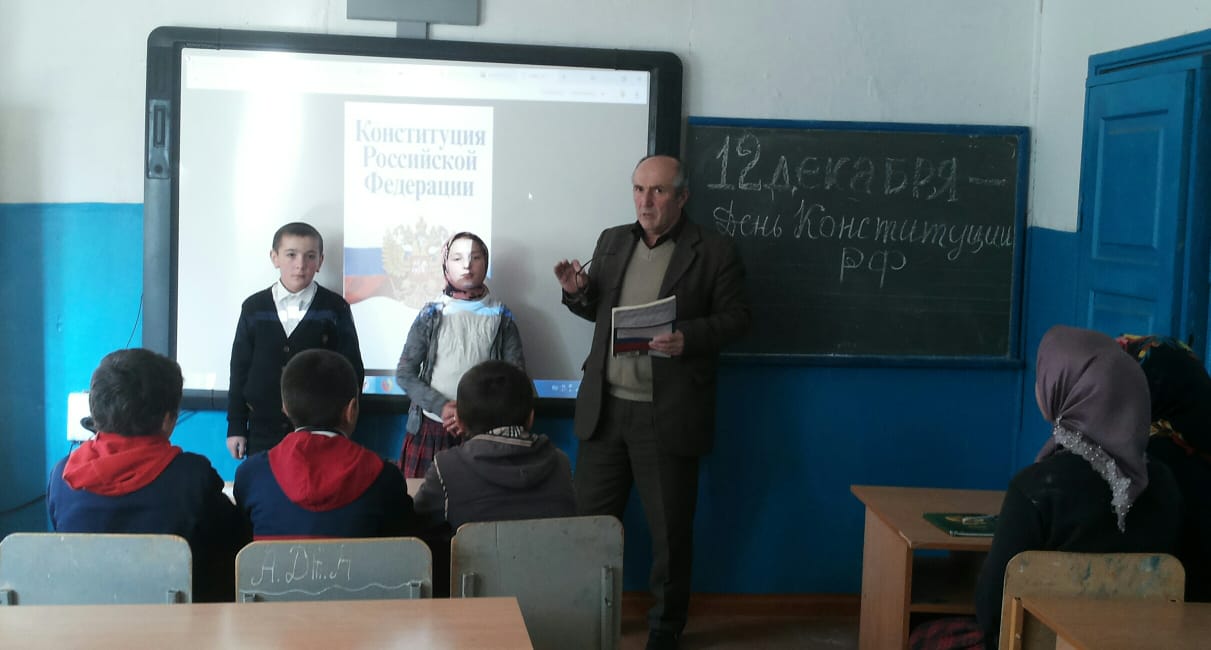 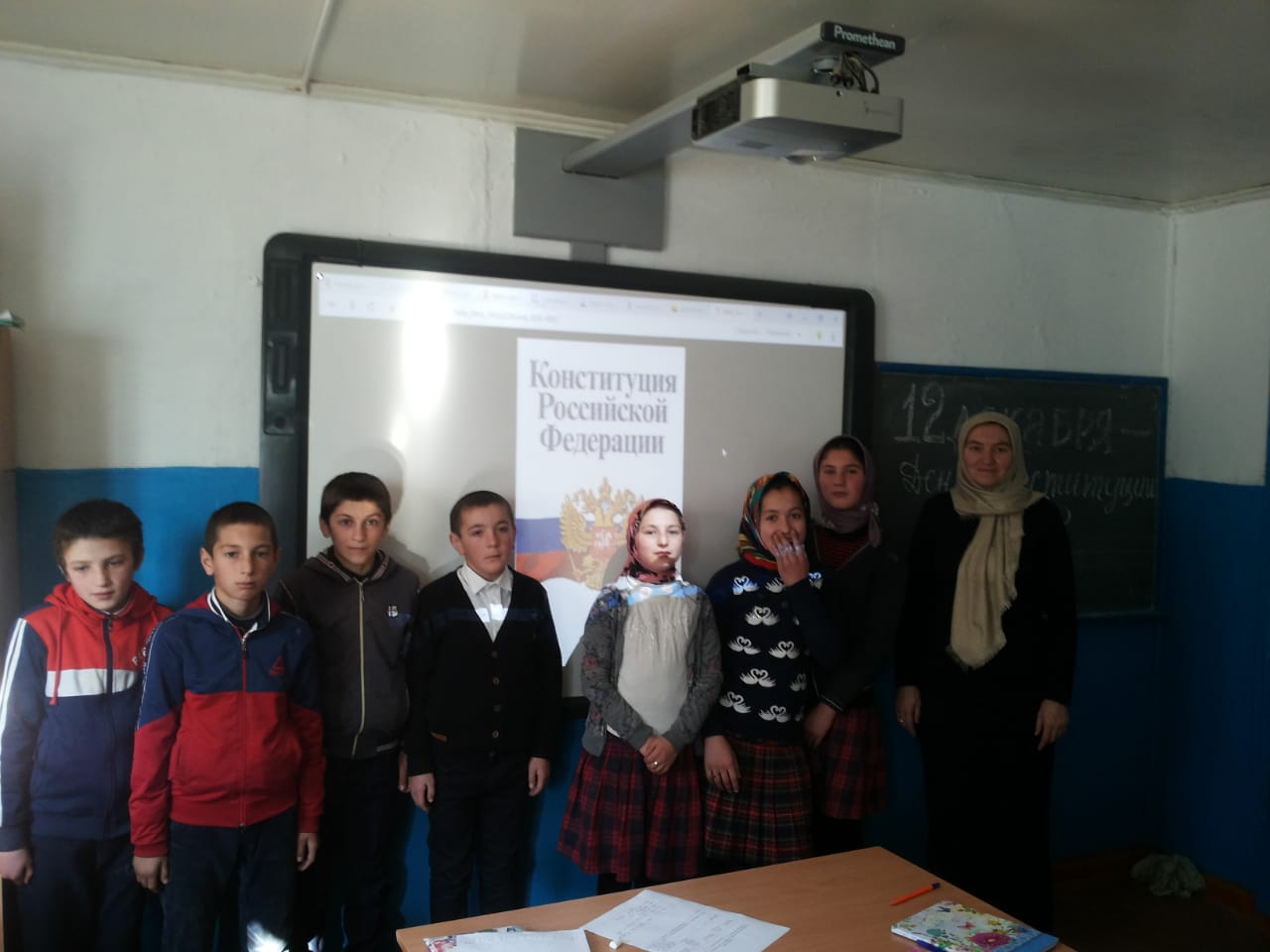 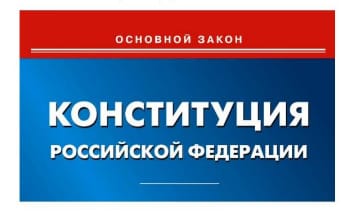 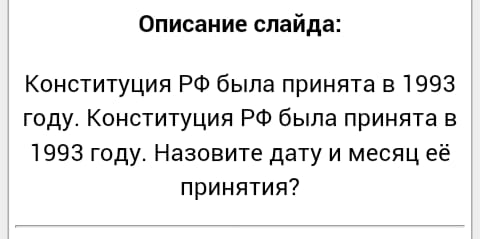 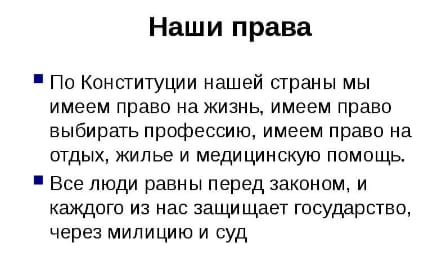 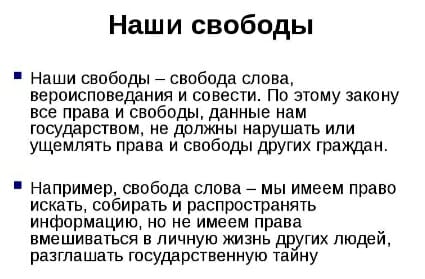 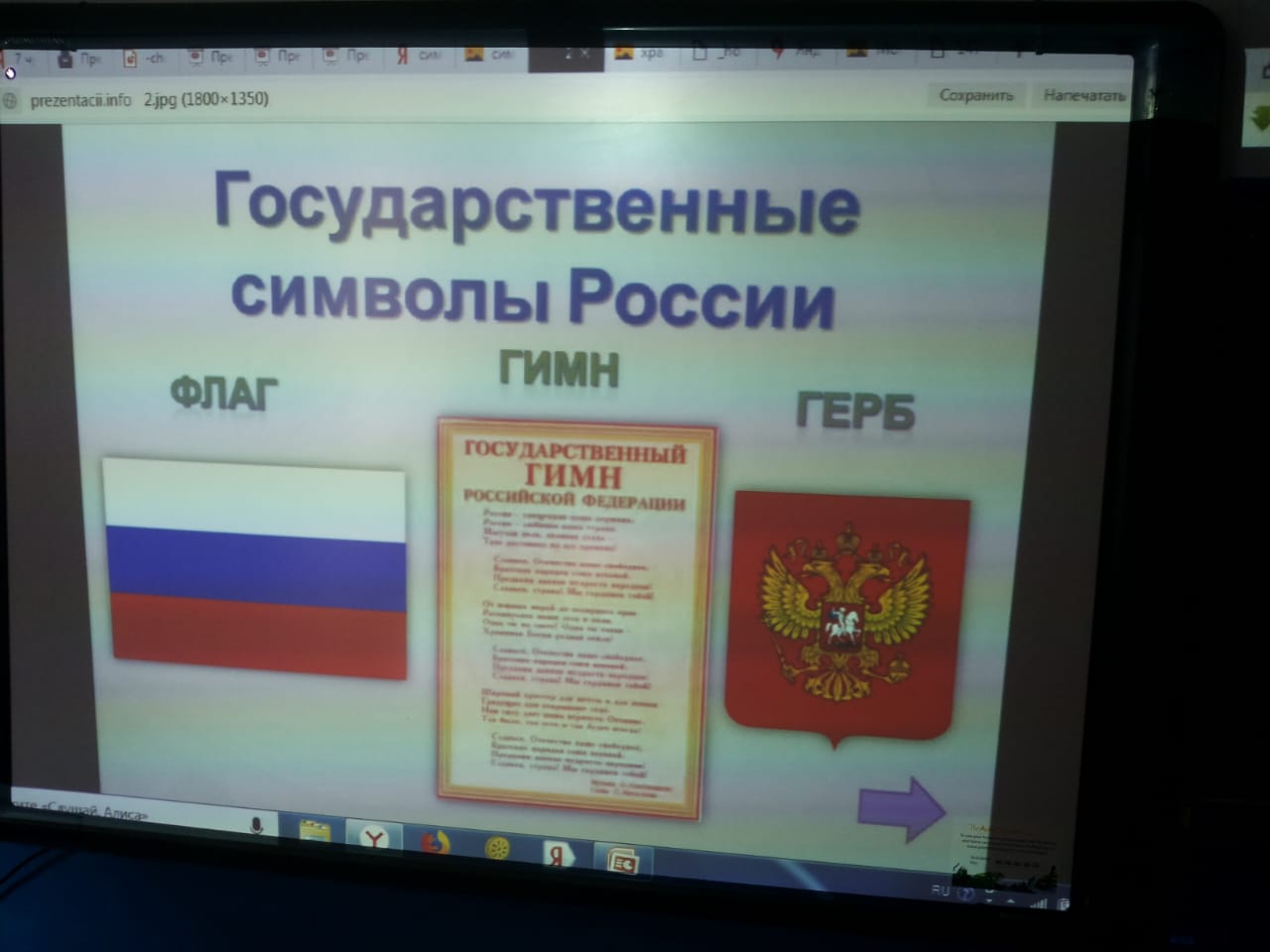 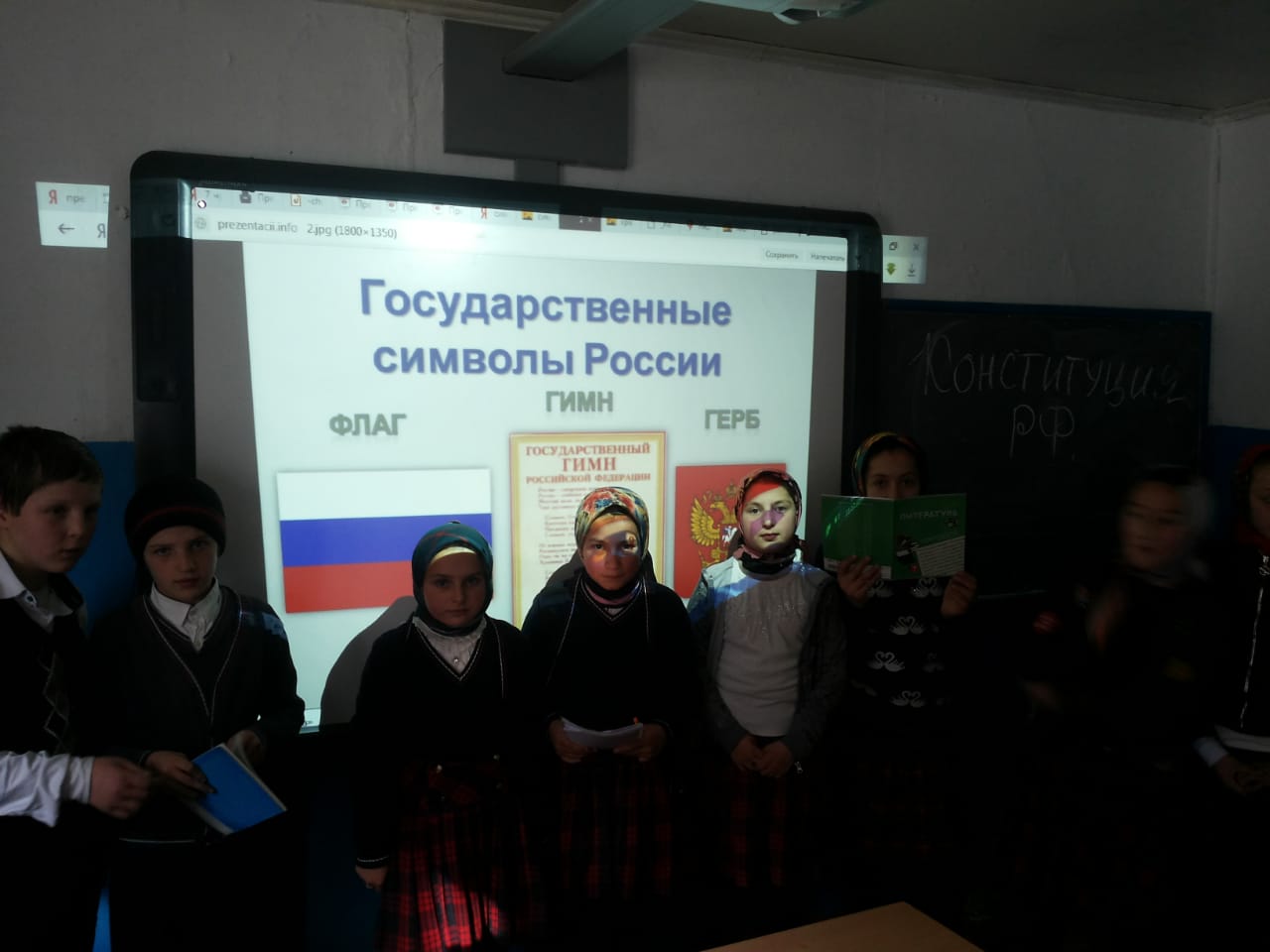 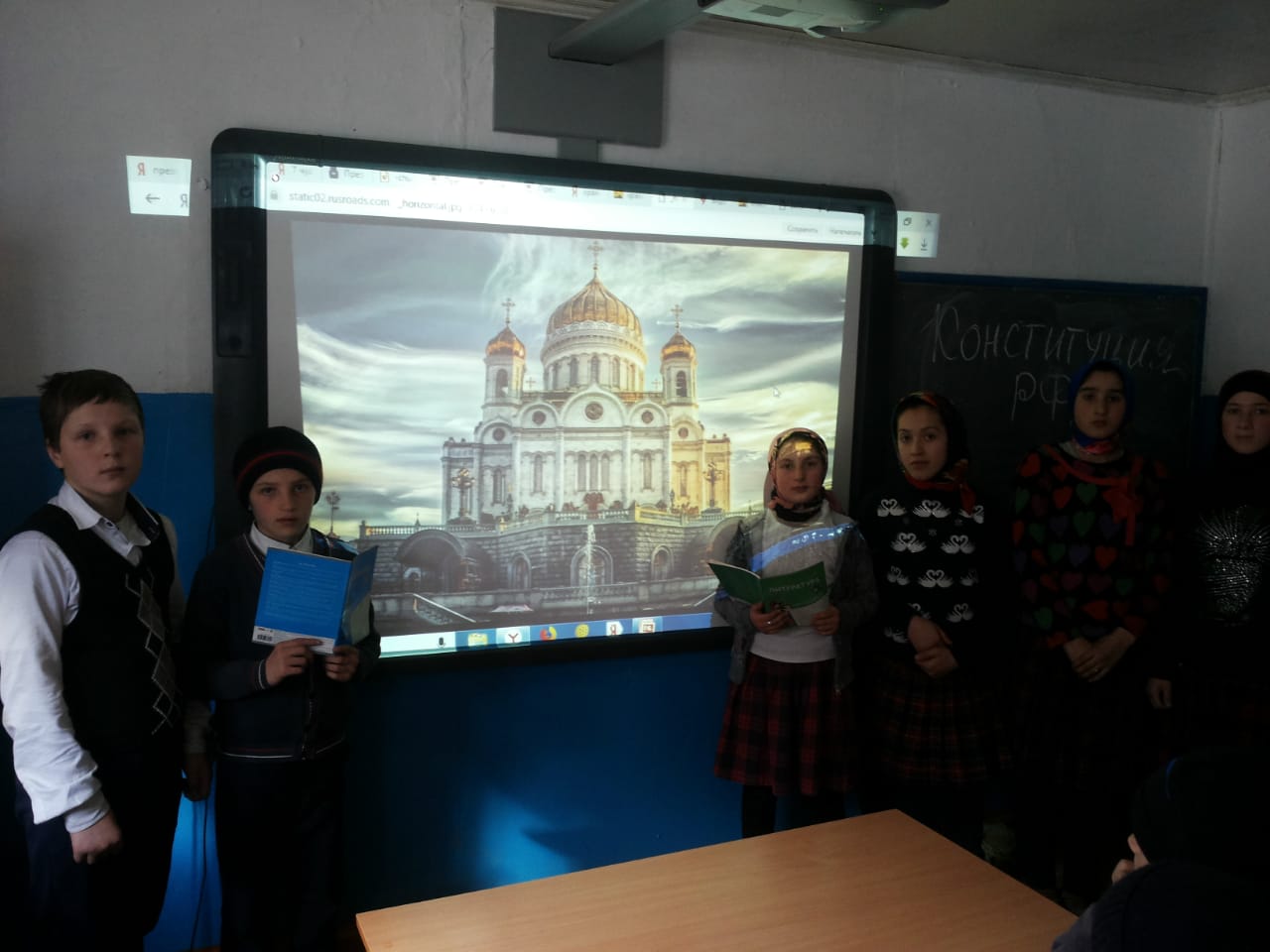 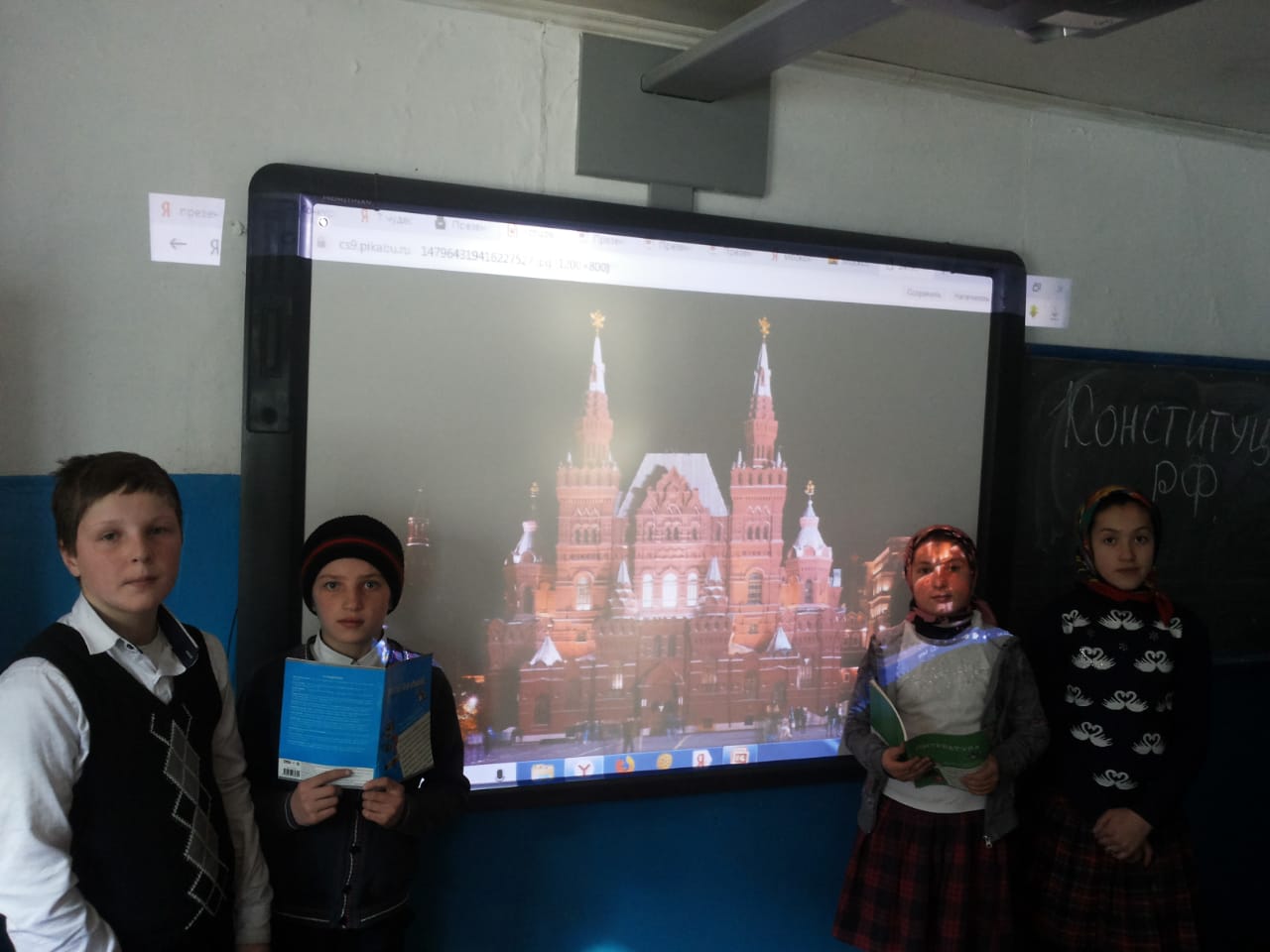 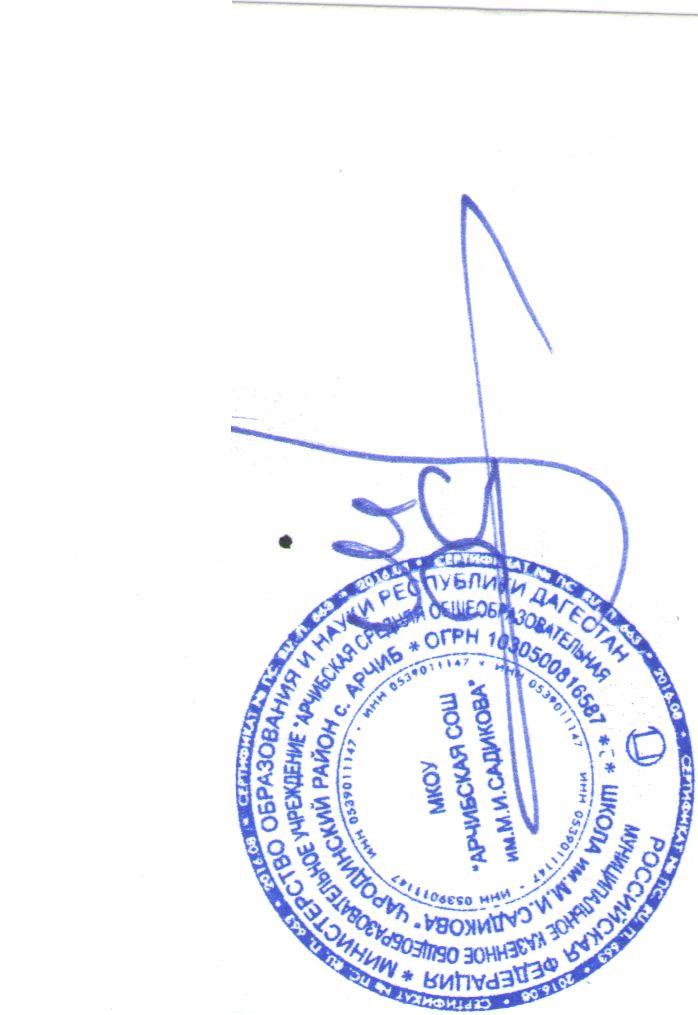 Директор ______________                 А.Х.Вагабов Директор ______________А.Х.Вагабов 